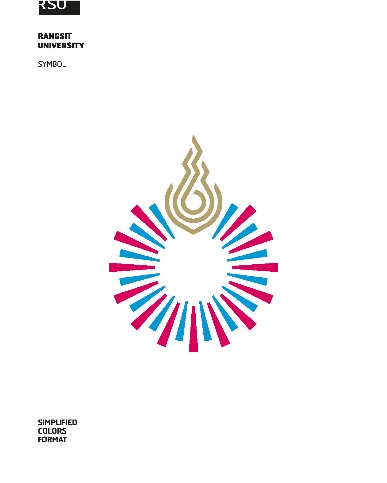 หน่วยงาน  แผนก / คณะ .................................................................... โทรศัพท์ .............................................................ที่ ........................................................................................................ วันที่ ....................................................................เรื่อง	ขอขยายเวลาในการดำเนินการวิจัยเรียน	ผู้อำนวยการสถาบันวิจัย	ตามที่.................................................................................อาจารย์ประจำคณะ......................................................ได้รับทุนอุดหนุนการวิจัยมหาวิทยาลัยรังสิต ตามสัญญารับทุนเลขที่ สวจ. ................/25..............ชื่อโครงการวิจัย......................................................................................................................................................................จำนวนเงินงบประมาณที่ได้รับ			บาทมีความประสงค์จะขอขยายเวลาในการดำเนินการวิจัยเพิ่มขึ้นอีก .................... เดือนจากเดิมกำหนดแล้วเสร็จวันที่  		     	     	             เป็นวันที่				
ซึ่งเป็นการขอขยายเวลาครั้งที่ .................. โดยสาเหตุที่ขอขยายเวลานั้นคือ.......................................................และคาดว่าจะดำเนินการให้แล้วเสร็จและส่งรายงานฉบับสมบูรณ์ภายในวันที่…......….เดือน………...…………. พ.ศ. ................ถ้าข้าพเจ้าไม่ส่งรายงานฉบับสมบูรณ์ตามกำหนด ข้าพเจ้ายินยอมให้สถาบันวิจัยหักเงินเดือนค่าจ้าง หรือเงินอื่นใดที่ข้าพเจ้าจะพึงได้รับจากมหาวิทยาลัยรังสิต ชดใช้จำนวนเงินที่ได้รับไปจนครบถ้วนได้ทันทีจึงเรียนมาเพื่อโปรดพิจารณาอนุมัติ(					)หัวหน้าโครงการวิจัย